No.	: 341/SKP/ITEM/ASFS/AC/BEM/UKP/III/2021	      Surabaya, 19 Maret 2021Lamp.	: 2 (dua) lembar posterHal	: UndanganKepada Yth.Forum Komunikasi Universitas Kristen MaranathaJalan Prof. drg. Surya Sumantri, M.P.H. No. 65BandungDengan hormat,Dengan akan diadakannya acara Ini Talkshow Edukasi Movie (ITEM) yang diadakan oleh UKM ASFS Universitas Kristen Petra Surabaya, kami selaku panitia ingin mengundang mahasiswa-mahasiswi Universitas Kristen Maranatha untuk mengikuti lomba Vlog dan Short Movie dalam kegiatan ITEM tahun ini. Berikut informasi mengenai pendaftaran lomba dan pengumpulan karya:PendaftaranLomba Short Movie “Millenials in Action – Pulihlah Indonesiaku”Hari, Tanggal	: Senin, 1 Maret 2021 – Kamis, 1 April 2021Waktu 		: Pk. 00.00 – 23.59 WIBTempat 		: Google FormLomba Vlog “Underrated Indonesia?”Hari, Tanggal 	: Jumat, 23 April 2021 – Sabtu, 1 Mei 2021Waktu 		: Pk. 00.00 – 23.59 WIBTempat 		: Google FormPengumpulan KaryaLomba Short Movie “Millenials in Action – Pulihlah Indonesiaku”Hari, Tanggal 	: Kamis, 1 April 2021 – Selasa, 20 April 2021Waktu 		: Pk. 00.00 – 23.59 WIBTempat 		: Google Form dan YoutubeLomba Vlog “Underrated Indonesia?”Hari, Tanggal 	: Sabtu, 1 Mei 2021 – Rabu, 5 Mei 2021Waktu 		: Pk. 00.00 – 23.59 WIBTempat 		: Google Form dan Instagram feedsContact Person 	: ITEM Line Official Account (@009ajvzw)Adapun informasi mengenai kegiatan lomba serta ketentuan lainnya terlampirpada poster kegiatan yang dikirim bersama dengan surat ini.Demikian surat undangan kami. Atas perhatian dan kerja sama Saudara/i, kami ucapkan terima kasih. Tuhan memberkati kita.Hormat kami,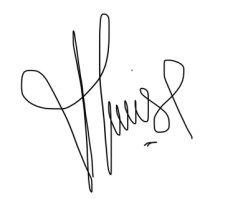 Lupita Sharon KoesnadinataKetua KegiatanMengetahui,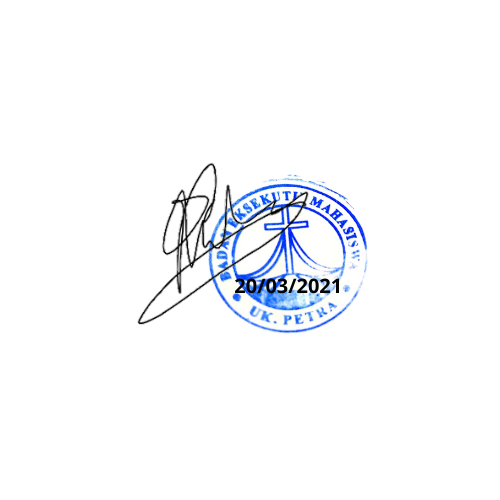 Ricky CiputraKetua BEM